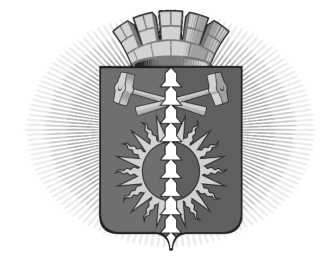 АДМИНИСТРАЦИЯ  ГОРОДСКОГО ОКРУГА ВЕРХНИЙ ТАГИЛПОСТАНОВЛЕНИЕг. Верхний ТагилО внесении изменений в Перечень муниципальных программ городского округа Верхний Тагил, действующих в 2021 годуВ целях совершенствования программно-целевого метода бюджетного планирования, в соответствии со статьей 179 «Бюджетного кодекса Российской Федерации», руководствуясь Уставом городского округа Верхний Тагил, Администрация городского округа Верхний ТагилПОСТАНОВЛЯЕТ:1. Внести изменения в заглавие постановления Администрации городского округа Верхний Тагил от 16.10.2020 № 503 «Об утверждении Перечня муниципальных программ городского округа Верхний Тагил, действующих на период с 2021 по 2026 годы» и изложить его в новой редакции «Об утверждении Перечня муниципальных программ городского округа Верхний Тагил, действующих в 2021 году».2. Внести изменения в Перечень муниципальных программ городского округа Верхний Тагил, действующих в 2021 году, утвержденного постановлением Администрации городского округа Верхний Тагил от 16.10.2020г. №503 (прилагается).3. Настоящее постановление опубликовать на официальном сайте городского округа Верхний Тагил в сети Интернет (www.go-vtagil.ru).Глава городского округа                                                                   В.Г. КириченкоВерхний Тагил   	                             от  03.12.2020                                                                                                   № 623 